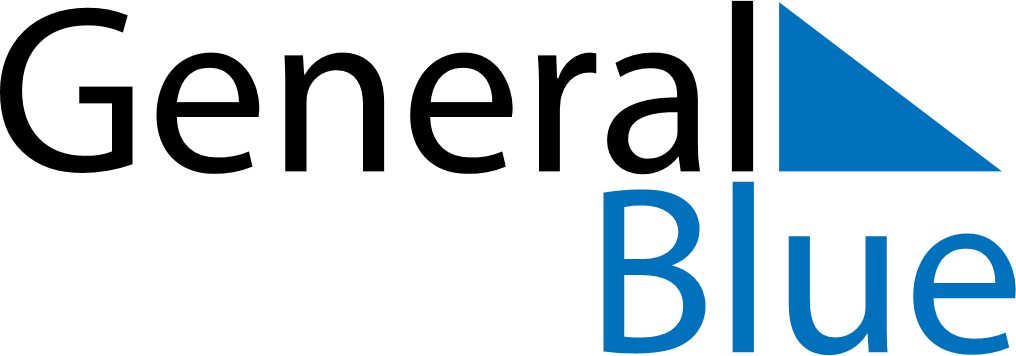 March 2020March 2020March 2020BelizeBelizeMondayTuesdayWednesdayThursdayFridaySaturdaySunday123456789101112131415Baron Bliss Day16171819202122232425262728293031